Αθήνα, 28/11/2023Πρόσκληση για επιλογή εξερχόμενων φοιτητών για σπουδές στο πλαίσιο του προγράμματος ERASMUS+ για φοίτηση στα Παν/μια μέλη της συμμαχίας Παν/μίων CIVIS το ακαδ. έτος 2024-25Σε συνέχεια του από 20/11/2023 εγγράφου της Αντιπρυτάνεως Ακαδημαϊκών, Διεθνών Σχέσεων και Εξωστρέφειας, Καθηγήτριας κ. Σοφίας Παπαϊωάννου, καλούνται οι προπτυχιακοί φοιτητές και οι υποψήφιοι διδάκτορες της Νομικής Σχολής, που ενδιαφέρονται να λάβουν µέρος στο πρόγραµµα CIVIS για το ακαδημαϊκό έτος 2024-2025 (χειμερινό ή εαρινό εξάμηνο), να υποβάλουν τα σχετικά δικαιολογητικά* στη σελίδα eprotocol.uoa.gr (αίτηση CIVIS) από την 29/11/2023 μέχρι και την 05/12/2023. Για περαιτέρω διευκρινίσεις ή πληροφορίες µπορείτε να απευθύνεστε στον κύριο Ν.Τσώνη καθημερινά 10.00-13.00 στο 210 3688652 ή µέσω ηλεκτρονικού ταχυδρομείου στη διεύθυνση nitsonis@uoa.gr. Επιπλέον πληροφορίες θα βρείτε στην ηλεκτρονική διεύθυνση του Τμήματος Ευρωπαϊκών και Διεθνών Σχέσεων του Ε.Κ.Π.Α. http://www.interel.uoa.gr, όπου υπάρχει και ο πίνακας συνεργαζόμενων ιδρυμάτων προς επιλογή:          ΠΕΡΙΓΡΑΦΗ ΠΡΟΓΡΑΜΜΑΤΟΣ CIVISΤο Εθνικό και Καποδιστριακό Πανεπιστήμιο Αθηνών είναι ένα από τα 11 πλέον Ευρωπαϊκά Πανεπιστήμια που συναποτελούν το πανεπιστημιακό Δίκτυο συνεργασίας με την επωνυμία CIVIS-«Πανεπιστήμιο Πολιτών της Ευρώπης» στο πλαίσιο της πρωτοβουλίας της Ευρωπαϊκής Επιτροπής “EUROPEAN UNIVERSITY” η οποία αποτελεί δράση του προγράμματος Erasmus+. Τα δέκα άλλα Πανεπιστήμια είναι: Το Πανεπιστήμιο της Μασσαλίας, Aix Marseille Université, (Aix-en-Provence και Μασσαλία, Γαλλία), το Ελεύθερο Πανεπιστήμιο των Βρυξελλών, Université Libre de Bruxelles (Βρυξέλλες, Βέλγιο), το Πανεπιστήμιο του Βουκουρεστίου, Universitatea din București (Βουκουρέστι, Ρουμανία), το Αυτόνομο Πανεπιστήμιο της Μαδρίτης, Universidad Autónoma de Madrid (Μαδρίτη, Ισπανία), το Πανεπιστήμιο Sapienza της Ρώμης, Sapienza Università di Roma (Ρώμη, Ιταλία), το Πανεπιστήμιο της Στοκχόλμης, Stockholms Universitet (Στοκχόλμη, Σουηδία), το Eberhard- Karls-Universität Tübingen (Tübingen, Γερμανία), το Πανεπιστήμιο της Γλασκώβης, University of Glasgow (Γλασκώβη, Ην. Βασίλειο), το Πανεπιστήμιο του Salzburg, Paris Lodron Universität Salzburg (Salzburg, Αυστρία) και το νέο μέλος της Συμμαχίας, το Πανεπιστήμιο της Λωζάνης, University of Lausanne (Λωζάνη, Ελβετία).Υπενθυμίζεται ότι πρωταρχικός στόχος των Παν/μίων CIVIS είναι η αύξηση της κινητικότητας φοιτητών μεταξύ των Ιδρυμάτων της Συμμαχίας, για αυτό τα Παν/μια-μέλη του CIVIS συμφώνησαν να υπογράψουν διαπανεπιστημιακή συμφωνία μεταξύ τους για όλους τους (κοινούς) τομείς σπουδών.*Βλ. σελ.2, «Προϋποθέσεις συμμετοχής των φοιτητών στο πρόγραμμα CIVIS». Οι φοιτητές του ΕΚΠΑ μπορούν να υποβάλουν αίτηση για να μεταβούν σε κάποιο από τα συμμετέχοντα  Παν/μια για ένα ή 2 εξάμηνα του ακαδ. έτους 2024-25. Η διάρκεια φοίτησης μπορεί να είναι έως δύο  ακαδημαϊκά εξάμηνα.  Μόνο οι υποψήφιοι διδάκτορες μπορούν, κατ ́ εξαίρεση, να συμμετάσχουν για μικρότερο χρονικό διάστημα (ελάχιστη διάρκεια δύο μήνες). Επίσης, στο πλαίσιο του προγράμματος Erasmus+, οι φοιτητές μπορούν να μετακινηθούν με φυσική παρουσία έως 12 μήνες συνολικά στον ίδιο κύκλο σπουδών (προπτυχιακό διδακτορικό), ανεξάρτητα από τον αριθμό και το είδος των κινητικοτήτων (σπουδές ή πρακτική άσκηση).Επιπλέον χρηματοδότηση προβλέπεται από το πρόγραμμα ERASMUS+ για τους φοιτητές με λιγότερες ευκαιρίες με βάση οικονομικά και κοινωνικά κριτήρια. Επίσης, επιπλέον χρηματοδότηση προβλέπεται για τους φοιτητές με Ειδικές Ανάγκες για την κάλυψη τυχόν επιπρόσθετων δαπανών κατά τη διάρκεια της κινητικότητας στο εξωτερικό.Προϋποθέσεις συμμετοχής των φοιτητών στο πρόγραμμα CIVISΔικαίωμα συμμετοχής/αίτησης στο πρόγραμμα έχουν οι φοιτητές που πληρούν τις ακόλουθες προϋποθέσεις:Οι προπτυχιακοί φοιτητές πρέπει να είναι εγγεγραμμένοι τουλάχιστον στο δεύτερο έτος σπουδών τη στιγμή που υποβάλλουν την αίτηση.Οι φοιτητές που βρίσκονται στο τελευταίο έτος φοίτησης ή είναι επί πτυχίω, έχουν δικαίωμα συμμετοχής μόνο αν χρωστούν ικανό αριθμό μαθημάτων, τα οποία να αντιστοιχούν τουλάχιστον σε 30 Πιστωτικές μονάδες (ECTS credits) ανά εξάμηνο φοίτησης στο εξωτερικό, ώστε να έχουν μεγαλύτερη δυνατότητα επιλογής μαθημάτων από το πρόγραμμα σπουδών του Πανεπιστημίου υποδοχής και αντίστοιχα αναγνώρισής τους στο ΕΚΠΑ.Οι φοιτητές πρέπει να έχουν επίπεδο γλωσσομάθειας τουλάχιστον Β2 για τη γλώσσα διδασκαλίας των προσφερόμενων μαθημάτων του Πανεπιστημίου υποδοχής για τους εισερχόμενους φοιτητές CIVIS. Η πιστοποίηση του επιπέδου γλωσσομάθειας γίνεται αποκλειστικά με την προσκόμιση του αντίστοιχου διπλώματος κατά την υποβολή της αίτησης συμμετοχής. Φοιτητές που δεν έχουν το αντίστοιχο δίπλωμα γλωσσομάθειας όταν υποβάλλουν αίτηση συμμετοχής στο Τμήμα τους δεν είναι επιλέξιμοι. Τα διπλώματα που γίνονται δεκτά είναι αυτά τα οποία αναγνωρίζει το ΑΣΕΠ (ΑΠΟΔΕΙΞΗ ΓΛΩΣΣΟΜΑΘΕΙΑΣ). Αν τοΠανεπιστήμιο υποδοχής απαιτεί επίπεδο ανώτερο του Β2 (ή οριστεί κάτι τέτοιο από τον ακαδημαϊκό υπεύθυνο CIVIS του ΕΚΠΑ), αυτό θα αποτελεί προϋπόθεση επιλογής για το συγκεκριμένο Πανεπιστήμιο. Εάν απαιτεί επίπεδο κατώτερο του Β2, τότε ισχύει υποχρεωτικά ως προϋπόθεση επιλογής το οριζόμενο από το ΕΚΠΑ Β2 επίπεδο γλωσσομάθειας.Κριτήρια επιλογής των φοιτητών Προπτυχιακοί φοιτητέςΜέσος όρος βαθμολογίας με βάση την αναλυτική βαθμολογία του φοιτητή μετά την τελευταία εξεταστική περίοδο έως τη στιγμή που κάνει αίτηση για μετακίνηση CIVIS .Ποσοστό ECTS που έχουν συγκεντρώσει μέχρι την υποβολή της αίτησης (σύμφωνα με το σύνολο των μαθημάτων του προγράμματος σπουδών).Επίπεδο γνώσης της γλώσσας διδασκαλίας στο Πανεπιστήμιο υποδοχής (τίτλος επιπέδου Β2 ή ανώτερου).Επίπεδο γλώσσας χώρας υποδοχής (αν δεν ταυτίζεται με τη γλώσσα διδασκαλίας)Υποψήφιοι διδάκτορεςΒαθμός ΠτυχίουΒαθμός Μεταπτυχιακού  Διπλώματος ΕιδίκευσηςΕπίπεδο γνώσης της γλώσσας διδασκαλίας στο Πανεπιστήμιο υποδοχής (τίτλος επιπέδου Β2 ή ανώτερου).Επίπεδο γλώσσας χώρας υποδοχής (αν δεν ταυτίζεται με τη γλώσσα διδασκαλίας).Για την επιλογή υποψηφίων διδακτόρων είναι απαραίτητη η αιτιολογημένη εισήγηση της Τριμελούς Συμβουλευτικής Επιτροπής, στην οποία θα αναγράφεται το θέμα της διατριβής και θα βεβαιώνεται ότι το πρόγραμμα που θα ακολουθήσει ο υποψήφιος στο εξωτερικό θα αποτελέσει μέρος της ερευνητικής του εργασίας για την εκπόνηση της διδακτορικής του διατριβής καθώς και ότι θα προσμετρηθεί στον συνολικό χρόνο των σπουδών του.Από τη Γραμματεία της Νομικής Σχολής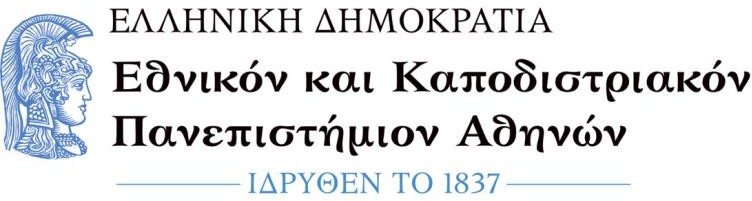 ΝΟΜΙΚΗ ΣΧΟΛΗ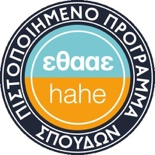 Ακαδημίας 47Αθήνα, Τ.Κ. 10672Τηλ. 210 3688652Email.: nitsonis@uoa.gr Πληροφορίες: κ. Νικόλας Τσώνης ΟμάδαΧώραΠοσό μηνιαίας επιχορήγησης(€/μήνα)Ομάδα 1Χώρες με υψηλό κόστος διαβίωσηςΔανία, Φινλανδία, Ιρλανδία, Ισλανδία, Λιχτενστάιν,Νορβηγία, Σουηδία, Ηνωμένο Βασίλειο, Λουξεμβούργο520Ομάδα 2Χώρες με μεσαίο κόστος διαβίωσηςΑυστρία, Βέλγιο, Γερμανία, Γαλλία, Ιταλία, Ισπανία,Ελλάδα, Κύπρος, Ολλανδία,Μάλτα, Πορτογαλία470Ομάδα 3Χώρες μεχαμηλότερο κόστος διαβίωσηςΒουλγαρία, Κροατία, Δημοκρατία της Τσεχίας,Εσθονία, Λετονία, Λιθουανία, Ουγγαρία, Πολωνία,Ρουμανία, Σερβία, Σλοβακία, Σλοβενία, Δημοκρατία της Βόρειας Μακεδονίας, Τουρκία                          420